ПОСТАНОВЛЕНИЕ ШУÖМО внесении изменений в постановление администрации муниципального района «Печора» от 22.11.2019 № 1488  На основании заявки ИП Демченко А.Ф. от 27.05.2024 администрация ПОСТАНОВЛЯЕТ:	1. Внести в постановление администрации муниципального района «Печора» от 22.11.2019 № 1488  «Об утверждении реестра мест (площадок) накопления твердых коммунальных отходов на территории муниципального образования муниципального района «Печора»  следующие изменения:	1.1. Приложение к постановлению дополнить позицией № 228;	1.1.1. Графу 3 позиции № 228 дополнить данными о технических характеристиках мест (площадок) накопления ТКО «Покрытие – бетонное, 1 кв.м., количество контейнеров – 1 контейнер объемом 0,12 куб.м.; 1 контейнер (пластик) – 0,7 куб.м., .; 1 контейнер (макулатура) – 0,7 куб.м»;	1.2. Приложение к постановлению дополнить позицией № 229;           1.2.1. Графу 3 позиции № 229 дополнить данными о технических характеристиках мест (площадок) накопления ТКО «Покрытие – бетонное, 1 кв.м., количество контейнеров – 1 контейнер объемом 0,12 куб.м.»;	2.Настоящее постановление вступает в силу со дня подписания и подлежит размещению на официальном сайте муниципального района МР «Печора».И.о. главы муниципального района -                                                                руководителя администрации                                                                      Г.С. ЯковинаАДМИНИСТРАЦИЯ МУНИЦИПАЛЬНОГО РАЙОНА  «ПЕЧОРА»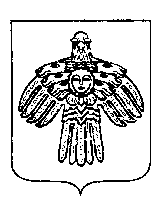 «ПЕЧОРА» МУНИЦИПАЛЬНÖЙ РАЙОНСА АДМИНИСТРАЦИЯ   10 июня  2024 г. г. Печора  Республика Коми                       № 861/1       